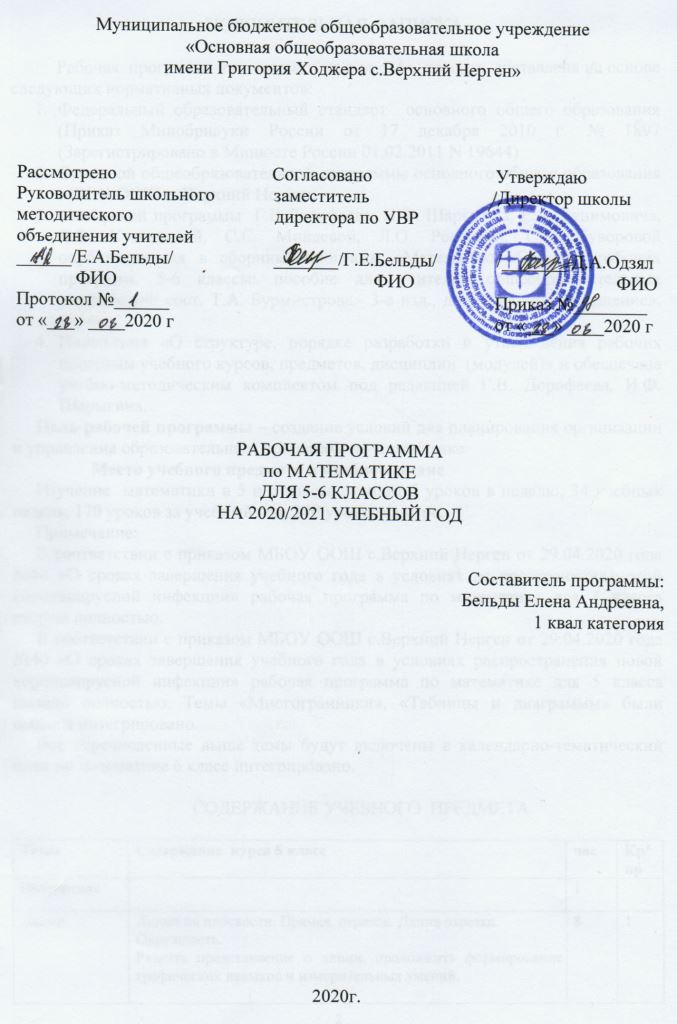 ПОЯСНИТЕЛЬНАЯ  ЗАПИСКА 	Рабочая  программа  по  математике для  5-6    классов  составлена на основе следующих нормативных документов:Федеральный образовательный стандарт  основного общего образования (Приказ Минобрнауки России от 17 декабря 2010 г. № 1897 (Зарегистрировано в Минюсте России 01.02.2011 N 19644)  Основной общеобразовательной программы основного общего образования МБОУ ООШ с. Верхний Нерген; Авторской программы  Г.В.Дорофеева, И.Ф. Шарыгина, Е.А. Бунимовича, Л.В. Кузнецовой, С.С. Минаевой, Л.О. Рословой, С.Б. Суворовой опубликованная в сборнике программ «Математика. Сборник рабочих программ. 5-6 классы: пособие для учителей общеобразовательных  учреждений/ сост. Т.А. Бурмистрова.- 3-е изд., доп. – М.: «Просвещение», 2014».  Положения «О структуре, порядке разработки и утверждения рабочих программ учебного курсов, предметов, дисциплин  (модулей)» и обеспечена учебно-методическим комплектом под редакцией Г.В. Дорофеева, И.Ф. Шарыгина. Цель рабочей программы – создание условий для планирования организации и управления образовательным процессом по математике.             Место учебного предмета в учебном плане                                                                                       Изучение  математики в 5 и 6 классе отводит 5 уроков в неделю, 34 учебных недель, 170 уроков за учебный год, 340 уроков за курс. Примечание: В соответствии с приказом МБОУ ООШ с.Верхний Нерген от 29.04.2020 года №40 «О сроках завершения учебного года в условиях распространения новой коронавирусной инфекции» рабочая программа по математике для 4 класса выдана полностью. В соответствии с приказом МБОУ ООШ с.Верхний Нерген от 29.04.2020 года №40 «О сроках завершения учебного года в условиях распространения новой коронавирусной инфекции» рабочая программа по математике для 5 класса выдана полностью. Темы «Многогранники», «Таблицы и диаграммы» были выданы интегрировано.Все перечисленные выше темы будут включены в календарно-тематический план по математике 6 класс интегрировано.СОДЕРЖАНИЕ УЧЕБНОГО  ПРЕДМЕТАПЛАНИРУЕМЫЕ РЕЗУЛЬТАТЫ ИЗУЧЕНИЯ КУРСА МАТЕМАТИКИ 5-6 КЛАССАЛИЧНОСТНЫЕ РЕЗУЛЬТАТЫ:у учащихся будут сформированы: ответственного отношения к учению; готовности и способности обучающихся к саморазвитию и самообразованию на основе мотивации к обучению и познанию; умения ясно, точно, грамотно излагать свои мысли в устной и письменной речи, понимать смысл поставленной задачи, выстраивать аргументацию, приводить примеры и контрпримеры; начальные навыки адаптации в динамично изменяющемся мире; экологическая культура: ценностное отношение к природному миру, готовность следовать нормам природоохранного, здоровосберегающего поведения; формирования способности к эмоциональному восприятию математических объектов, задач, решений, рассуждений. умения контролировать процесс и результат учебной математической деятельности; у учащихся могут быть сформированы: первоначального представления о математической науке как сфере человеческой деятельности, об этапах её развития, о её значимости для развития цивилизации; коммуникативная компетентность в общении и сотрудничестве со сверстниками, старшими и млад2еоме в образовательной, учебно-исследовательской, творческой и других видах деятельности; критичности мышления, умения распознавать логически некорректные высказывания, отличать гипотезу от факта; креативности мышления, инициативы, находчивости, активности при решении арифметических задач. МЕТАПРЕДМЕТНЫЕ  РЕЗУЛЬТАТЫ:регулятивные УУД учащиеся научатся: формулировать и удерживать учебную задачу; выбирать действия в соответствии с поставленной задачей и условиями её реализации; планировать пути достижения целей, осознанно выбирать наиболее эффективные способы решения учебных и познавательных задач; предвидеть уровень освоения знаний, его временных характеристик; составлять план и последовательность действий; осуществлять контроль по образцу и вносить необходимые коррективы; адекватно оценивать правильность или ошибочность выполнения учебной задачи, её объективную трудность и собственные возможности её решения; сличать способ действия и его результат с эталоном с целью обнаружения отклонений и отличий от эталона; учащиеся получат возможность научиться: определять последовательность промежуточных целей и соответствующих им действий с учетом конечного результата; предвидеть возможности получения конкретного результата при решении задач; выделять и осознавать  того, что уже усвоено и что еще подлежит усвоению, осознавать качество и уровень усвоения, давать самооценку своей деятельности; концентрировать волю для преодоления интеллектуальных затруднений и физических препятствий. Познавательные УУД: учащиеся научатся: самостоятельно выделять и формулировать познавательные цели; использовать общие приемы решения задач; применять правила и пользоваться инструкциями, освоенными закономерностями; осуществлять смысловое чтение; создавать, применять и преобразовывать знаково-символические средства, модели и схемы для решения учебных и познавательных задач; самостоятельно ставить цели, выбирать и создавать алгоритмы для решения учебных математических проблем; понимать сущность алгоритмических предписаний и уметь действовать в соответствии с предложенным алгоритмом; умения понимать и использовать математические средства наглядности (рисунки, чертежи, схемы и др.) для иллюстрации, интерпретации, аргументации; умения находить в различных источниках, в том числе контролируемом пространстве Интернета, информацию, необходимую для решения математических проблем, и представлять её в понятной форме; принимать решение в условиях неполной и избыточной, точной и вероятностной информации; учащиеся получат возможность научиться: устанавливать причинно-следственные связи; строить логические рассуждения, умозаключения (индуктивные, дедуктивные и по 3еомлогии) и выводы; формирования учебной и обще пользовательской компетентности в области использования информационно-коммуникационных технологий (ИКТкомпетентности); видеть математическую задачу в других дисциплинах, в окружающей жизни; выдвигать гипотезы при решении учебных задач и понимания необходимости их проверки; планировать и осуществлять деятельность, направленную на решение задач исследовательского характера; осознанно выбирать наиболее эффективные способы решения учебных и познавательных задач; интерпретировать информацию (структурировать, переводить сплошной текст в таблицу, презентовать полученную информацию, в том числе с помощью ИКТ); оценивать информацию (критическая оценка, оценка достоверности); устанавливать причинно-следственные связи, выстраивать рассуждения, обобщения. Коммуникативные УУД учащиеся получат возможность научиться: организовывать учебное сотрудничество и совместную деятельность с учителем и сверстниками: определять цели, распределять функции и роли участников; взаимодействовать и находить общие способы работы; умения работать в группе: находить общее решение и разрешать конфликты на основе согласования позиций и учёта интересов, слушать партнёра, формулировать, аргументировать и отстаивать своё мнение; прогнозировать возникновение конфликтов при наличии разных точек зрения; разрешать конфликты на основе учета интересов и позиций всех участников; координировать и принимать различные позиции во взаимодействии; аргументировать свою позицию и координировать её с позициями партнеров в сотрудничестве при выборе общего решения в совместной деятельности. ПРЕДМЕТНЫЕ РЕЗУЛЬТАТЫ УСВОЕНИЯ УЧЕБНОГО ПРЕДМЕТАВыпускник научится в 5-6 классах (для использования в повседневной жизни и обеспечения возможности успешного продолжения образования на базовом уровне) Логика и множества Оперировать на базовом уровне  понятиями: множество, элемент множества, подмножество, принадлежность; задавать множества перечислением их элементов; находить пересечение, объединение, подмножество в простейших ситуациях. В повседневной жизни и при изучении других предметов: распознавать логически некорректные высказывания. Числа Оперировать на базовом уровне понятиями: натуральное число, целое число, обыкновенная дробь, десятичная дробь, смешанное число, рациональное число; использовать свойства чисел и правила действий с рациональными числами при выполнении вычислений;  использовать признаки делимости на 2, 5, 3, 9, 10 при выполнении вычислений и решении несложных задач; выполнять округление рациональных чисел в соответствии с правилами;  сравнивать рациональные числа. В повседневной жизни и при изучении других предметов: оценивать результаты вычислений при решении практических задач; выполнять сравнение чисел в реальных ситуациях; составлять числовые выражения при решении практических задач и задач из других учебных предметов. Статистика и теория вероятностей Представлять данные в виде таблиц, диаграмм,  читать информацию, представленную в виде таблицы, диаграммы. Текстовые задачи Решать несложные сюжетные задачи разных типов на все арифметические действия; строить модель условия задачи (в виде таблицы, схемы, рисунка), в которой даны значения двух из трёх взаимосвязанных величин, с целью поиска решения задачи; осуществлять способ поиска решения задачи, в котором рассуждение строится от условия к требованию или от требования к условию; составлять план решения задачи;  выделять этапы решения задачи; интерпретировать вычислительные результаты в задаче, исследовать полученное решение задачи; знать различие скоростей объекта в стоячей воде, против течения и по течению реки; решать задачи на нахождение части числа и числа по его части; решать задачи разных типов (на работу, на покупки, на движение), связывающих три величины, выделять эти величины и отношения между ними; находить процент от числа, число по проценту от него, находить процентное отношение двух чисел, находить процентное снижение или процентное повышение величины; решать несложные логические задачи методом рассуждений. В повседневной жизни и при изучении других предметов: выдвигать гипотезы о возможных предельных значениях искомых величин в задаче (делать прикидку)  Наглядная геометрия Геометрические фигуры Оперировать на базовом уровне понятиями: фигура,точка, отрезок, прямая, луч, ломаная, угол, многоугольник, треугольник и четырёхугольник, прямоугольник и квадрат, окружность и круг, прямоугольный параллелепипед, куб, шар. Изображать изучаемые фигуры от руки и с помощью линейки и циркуля. В повседневной жизни и при изучении других предметов: решать практические задачи с применением простейших свойств фигур.  Измерения и вычисления выполнять измерение длин, расстояний, величин углов, с помощью инструментов для измерений длин и углов; вычислять площади прямоугольников.  В повседневной жизни и при изучении других предметов: вычислять 	расстояния 	на 	местности 	в стандартных 	ситуациях, 	площади прямоугольников;  выполнять простейшие построения и измерения на местности, необходимые в реальной жизни. История математики  описывать отдельные выдающиеся результаты, полученные в ходе развития математики как науки;  знать примеры математических открытий и их авторов, в связи с отечественной и всемирной историей. Выпускник получит возможность научиться в 5-6 классах (для обеспечения возможности успешного продолжения образования на базовом и углублённом уровнях) Элементы теории множеств и математической логики Оперировать  понятиями: множество, характеристики множества, элемент множества, пустое, конечное и бесконечное множество, подмножество, принадлежность,  определять принадлежность элемента множеству, объединению и пересечению множеств; задавать множество с помощью перечисления элементов, словесного описания. В повседневной жизни и при изучении других предметов: распознавать логически некорректные высказывания;  строить цепочки умозаключений на основе использования правил логики. Числа Оперировать понятиями: натуральное число, множество натуральных чисел, целое число, множество целых чисел, обыкновенная дробь, десятичная дробь, смешанное число, рациональное число, множество рациональных чисел, геометрическая интерпретация натуральных, целых, рациональных; понимать и объяснять смысл позиционной записи натурального числа; выполнять вычисления, в том числе с использованием приёмов рациональных вычислений, обосновывать алгоритмы выполнения действий; использовать признаки делимости на 2, 4, 8, 5, 3, 6, 9, 10, 11, суммы и произведения чисел при выполнении вычислений и решении задач, обосновывать признаки делимости; выполнять округление рациональных чисел с заданной точностью; упорядочивать числа, записанные в виде обыкновенных и десятичных дробей;  	находить НОД и НОК чисел и использовать их при решении зада;. оперировать понятием модуль числа, геометрическая интерпретация модуля числа. В повседневной жизни и при изучении других предметов: применять правила приближенных вычислений при решении практических задач и решении задач других учебных предметов; выполнять сравнение результатов вычислений при решении практических задач, в том числе приближенных вычислений; составлять числовые выражения и оценивать их значения при решении практических задач и задач из других учебных предметов. Уравнения и неравенства   Оперировать понятиями: равенство, числовое равенство, уравнение, корень уравнения, решение уравнения, числовое неравенство. Статистика и теория вероятностей Оперировать понятиями: столбчатые и круговые диаграммы, таблицы данных, среднее арифметическое,  извлекать, информацию, представленную в таблицах, на диаграммах;  	составлять таблицы, строить диаграммы на основе данных. В повседневной жизни и при изучении других предметов: извлекать, интерпретировать и преобразовывать информацию, представленную в таблицах и на диаграммах, отражающую свойства и характеристики реальных процессов и явлений. Текстовые задачи Решать простые и сложные задачи разных типов, а также задачи повышенной трудности; использовать разные краткие записи как модели текстов сложных задач для построения поисковой схемы и решения задач; знать и применять оба способа поиска решения задач (от требования к условию и от условия к требованию); моделировать рассуждения при поиске решения задач с помощью граф-схемы; выделять этапы решения задачи и содержание каждого этапа; интерпретировать вычислительные результаты в задаче, исследовать полученное решение задачи; анализировать всевозможные ситуации взаимного расположения двух объектов и изменение их характеристик при совместном движении (скорость, время, расстояние) при решении задач на движение двух объектов как в одном, так и в противоположных направлениях; исследовать всевозможные ситуации при решении задач на движение по реке, рассматривать разные системы отсчёта; решать разнообразные задачи «на части»,  решать и обосновывать свое решение задач (выделять математическую основу) на нахождение части числа и числа по его части на основе конкретного смысла дроби; осознавать и объяснять идентичность задач разных типов, связывающих три величины (на работу, на покупки, на движение); выделять эти величины и отношения между ними, применять их при решении задач, конструировать собственные задачи указанных типов. В повседневной жизни и при изучении других предметов: выделять при решении задач характеристики рассматриваемой в задаче ситуации, отличные от реальных (те, от которых абстрагировались), конструировать новые ситуации с учётом этих характеристик, в частности, при решении задач на концентрации, учитывать плотность вещества; решать и конструировать задачи на основе рассмотрения реальных ситуаций, в которых не требуется точный вычислительный результат; решать задачи на движение по реке, рассматривая разные системы отсчета. Наглядная геометрия Геометрические фигуры Извлекать, интерпретировать и преобразовывать информацию о геометрических фигурах, представленную на чертежах; изображать изучаемые фигуры от руки и с помощью компьютерных инструментов. Измерения и вычисления выполнять измерение длин, расстояний, величин углов, с помощью инструментов для измерений длин и углов; вычислять площади прямоугольников, квадратов, объёмы прямоугольных параллелепипедов, кубов. В повседневной жизни и при изучении других предметов: вычислять расстояния на местности в стандартных ситуациях, площади участков прямоугольной формы, объёмы комнат; выполнять простейшие построения на местности, необходимые в реальной жизни;   	оценивать размеры реальных объектов окружающего мира. История математики  Характеризовать вклад выдающихся математиков в развитие математики и иных научных областей. Темы  Содержание  курса 5 класс час Кр/ пр Повторение  1 Линии Линии на плоскости. Прямая, отрезок. Длина отрезка. Окружность. Развить представление о линии, продолжить формирование графических навыков и измерительных умений. 8 1 Натуральные числа Натуральные числа и нуль. Сравнение. Округление. Перебор возможных вариантов. Систематизировать и развить знания учащихся о натуральных числах, научить читать и записывать большие числа, сравнивать и округлять, изображать числа точками на координатной прямой, сформировать первоначальные навыки решения комбинаторных задач с помощью перебора возможных вариантов. 13 1 Действия с натуральными числами    Арифметические действия с натуральными числами. Свойства сложения и умножения. Квадрат и куб числа. Числовые выражения. Решение арифметических задач. Закрепить и развить навыки арифметических действий с натуральными числами, ознакомить с элементарными приемами прикидки и оценки результатов вычислений, углубить навыки решения текстовых задач арифметическим способом. 24 1 Использование свойств действий при вычислениях   Свойства арифметических действий. Расширить представление учащихся о свойствах арифметических действий, продемонстрировать возможность применения свойств для преобразования числовых выражений. 12 1 Углы и многоугольники Угол. Острые, тупые и прямые углы. Измерение и построение углов с помощью транспортира. Многоугольники. Познакомить учащихся с новой геометрической фигурой — углом; ввести понятие биссектрисы угла; научить распознавать острые, тупые и прямые углы, строить и измерять на глаз; развить представление о многоугольнике. 7 1 Делимость чисел Делители числа. Простые и составные числа. Признаки делимости. Таблица простых чисел. Разложение числа на простые множители. Познакомить учащихся с простейшими понятиями, связанными с понятием делимости чисел (делитель, простое число, разложение на множители, признаки делимости). 15 1 Треугольники и четырехугольн ики Треугольники и их виды. Прямоугольник. Площадь. Единицы площади. Площадь прямоугольника. Равенство фигур. Познакомить учащихся с классификацией треугольников по сторонам и углам; развить представления о прямоугольнике; сформировать понятие равных Фигур, площади фигуры; научить находить площади прямоугольников и фигур, составленных из прямоугольников; познакомить с единицами измерения площадей. 9 1 Дроби  Обыкновенная дробь. Основное свойство дроби. Сокращение дробей. Приведение дроби к новому знаменателю. Сравнение дробей. Сформировать понятие дроби, познакомить учащихся с основным свойством дроби и научить применять его для преобразования дробей, научить сравнивать дроби; сформировать на интуитивном уровне начальные вероятностные представления. 20 1 Действия с дробями Арифметические действия над обыкновенными дробями. Нахождение дроби числа и числа по его дроби. Решение арифметических задач. Научить учащихся сложению, вычитанию, умножению и делению обыкновенных и смешанных дробей; сформировать умение решать задачи на нахождение части целого и целого по его части. 35 2 Многогранники  Многогранники. Прямоугольный параллелепипед. Куб. Пирамида. Развертки. Познакомить учащихся с такими телами, как цилиндр, конус, шар; сформировать представление о многограннике; познакомить со способами изображения пространственных тел, в том числе научить распознавать многогранники и их элементы по проекционному чертежу; научить изображать параллелепипед и пирамиду; познакомить с понятием объема и правилом вычисления объема прямоугольного параллелепипеда. 10 1 Таблицы и диаграммы Чтение таблиц с двумя входами. Использование в таблицах специальных символов и обозначений. Столбчатые диаграммы. Формирование умений извлекать необходимую информацию из несложных таблиц и столбчатых диаграмм. 8 Повторение  Обобщить и систематизировать материал, изученный в 5 классе 11Темы  Содержание  курса 6 класс час Кр /пр Повторение по теме «Таблицы и диаграммы» 3 Обыкновенные дроби. Повторение Арифметические действия над дробями. Основные задачи на дроби. Проценты. Нахождение процента величины. Чтение и составление таблиц. Столбчатые и круговые диаграммы. Закрепить и развить навыки действий с обыкновенными дробями, познакомить учащихся с понятием процента, сформировать понимание часто встречающихся оборотов речи со словом «процент»; познакомить учащихся со способами представления информации в виде таблиц и диаграмм. 18 1 Прямые на плоскости и в пространстве Две пересекающиеся прямые. Параллельные прямые. Построение параллельных и перпендикулярных прямых. Расстояние. Создать у учащихся зрительные образы всех основных конфигураций, связанных с взаимным расположением прямых; научить находить расстояние от точки до прямой и между двумя параллельными прямыми; научить находить углы, образованные двумя пересекающимися прямыми. 6 1 Десятичные дроби. Десятичная дробь. Чтение и запись десятичных дробей. Обращение обыкновенной дроби в десятичную. Сравнение десятичных дробей. Решение арифметических задач. Ввести понятие десятичной дроби, выработать навыки чтения, записи и сравнения десятичных дробей. Расширить представления учащихся о возможности записи чисел в различных эквивалентных формах. 9 1 Действия с десятичными дробями Сложение, вычитание, умножение и деление десятичных дробей. Решение арифметических задач. Округление десятичных дробей. Сформировать навыки вычислений с десятичными дробями, развить навыки прикидки и оценки. 31 1 Окружность. Взаимное расположение прямой и окружности, двух окружностей. Шар, сфера. Построение треугольников. Создать у учащихся зрительные образы всех основных конфигураций, связанных с взаимным расположением двух окружностей,  прямой и окружности; научить выполнять построение треугольника по заданным элементам; познакомить с новыми геометрическими телами – шаром, цилиндром, конусом – и ввести связанную с ними терминологию 8 1 Отношения и проценты Проценты. Основные задачи на проценты. Ввести понятие отношения, продолжить изучение процентов, развить навыки прикидки и оценки. 15 1 Симметрия. Осевая симметрия. Ось симметрии фигуры. Центральная симметрия. Зеркальная симметрия. Дать представление о симметрии в окружающем мире; познакомить учащихся с основными видами симметрии на плоскости и в пространстве, 8 1 расширить представления об известных фигурах, познакомив со свойствами, связанными с симметрией; показать возможности использования симметрии при решении различных задач и построениях; развить пространственное и конструктивное мышление. Буквы и формулы Применение букв для записи математических выражений и предложений. Формулы. Вычисление по формулам. Длина окружности и площадь круга. Корень уравнения. Сформировать первоначальные навыки использования букв для обозначения чисел в записи математических выражений и предложений. 15 1 Целые числа Целые числа. Сравнение целых чисел. Арифметические действия с целыми числами. Множества, операции объединения и пересечения. Мотивировать введение положительных и отрицательных чисел , сформировать умение выполнять действия с целыми числами, познакомить с понятием множества и операциями объединения и пересечения множеств. 14 1 Комбинаторика. Случайные события. Решение комбинаторных задач. Применение правила умножения в комбинаторике. Эксперименты со случайными исходами. Частота и вероятность случайного события. Развить умения решать комбинаторные задачи методом полного перебора вариантов, познакомить с приёмом решения комбинаторных задач умножением, продолжить формирование представлений о случайных событиях, ознакомить с методикой проведения случайных экспериментов для оценки возможности наступления случайных событий. 8 Рациональные числа Рациональные числа. противоположные числа. Модуль числа. Сравнение чисел. Изображение чисел точками на прямой. Арифметические действия над рациональными числами. Свойства арифметических действий. Решение арифметических задач. Прямоугольная система координат на плоскости, абсцисса и ордината точки. Выработать прочные навыки действий с положительными и отрицательными числами. Сформировать представление о понятии системы координат, познакомить с прямоугольной системой координат на плоскости. 16 1 Многоугольники  и многогранники Сумма углов треугольника. Параллелограмм. Площади. Правильные многоугольники. Обобщить и расширить  знания о треугольниках и четырёхугольниках, познакомить с  новыми геометрическими объектами – параллелограммом и призмой. 10+4 1 Повторение Обобщить и систематизировать материал, изученный в 6 классе 7 